PREFEITURA MUNICIPAL DE MARACANÃ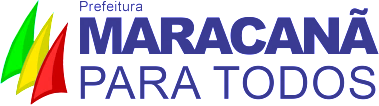 CNPJ: 04.880.258/0001-80CONTRATO nº 060/2021 – COVID-19 (LEI 13.979/20)TERMO DE CONTRATO DE COMPRA N.º 060/2121, PARA FORNECIMENTO DE MATERIAIS DE LIMPEZA, HIGIENE E DESCARTÁVEIS,	ENTRE	A SECRETARIA MUNICIPAL DE SAÚDE DE MARACANÃ E A EMPRESA PAULO SERGIO NOGUEIRA DA SILVA 10853430225.O MUNICÍPIO DE MARACANA, por intermédio da FUNDO MUNICIPAL DESAÚDE, neste ato denominado CONTRATANTE, com sede na Trav. Ernesto Gomes, S/N, inscrito no CNPJ (MF) sob o Nº 11.783.343/0001-96, representado pelo(a) Sr.(a) EDNA BARROS RIBEIRO, SECRETÁRIA MUNICIPAL, brasileira,solteira, Técnica em enfermagem, portador do CPF nº 255.443.062-49, RG nº 63033929, residente na Trav. Ernesto Gomes, 8, Centro, e de outro lado a empresa PAULO SERGIO NOGUEIRA DA SILVA 10853430225, CNPJ n 33.305.708/0001-00,   com   sede   na   AV    DOUTOR   FREITAS,   N]   10,SACRAMENTA,     Belém/PA,     de     agora     em     diante	denominada CONTRATADA(O), neste ato representado pelo(a) Sr(a). PAULO SERGIO NOGUEIRA DA SILVA, portador do(a) RG 13177078 nº CPF nº 108.534.302-25,tendo em vista o que consta no Processo nº046/2121 e em observância às disposições da Lei nº 13.979, de 6 de fevereiro de 2020, da Lei nº 8.666, de 21 de junho de 1993 e demais legislação aplicável, resolvem celebrar o presente Termo de Contrato, decorrente da dispensa de Licitação nº 033/2021, mediante as cláusulas e condições a seguir enunciadas.CLÁUSULA PRIMEIRA - DO OBJETO CONTRATUAL- O objeto do presente Termo de Contrato é a Contratação direta, em caráterPREFEITURA MUNICIPAL DE MARACANÃ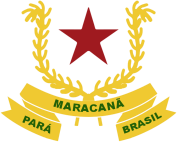 CNPJ: 04.880.258/0001-80de emergência, para fornecimento de materiais de limpeza, higiene e descartáveis, destinados a atender as necessidades de 21(vinte e uma) unidades de saúde, o Hospital Municipal, 01 (uma) UBS e o Laboratório Municipal, em razão das ações de enfrentamento de emergência decorrentes do corona vírus-COVID-19, conforme especificações e quantitativos estabelecidos no Termo de Referência.Este Termo de Contrato vincula-se a Dispensa de Licitação, identificado no preâmbulo e à proposta vencedora, independentemente de transcrição.Discriminação do objeto:CLÁUSULA SEGUNDA - DA FUNDAMENTAÇÃO LEGAL2.1 - Este contrato fundamenta-se no art. 24, inciso IV da Lei nº 8.666/93, de 21 de junho de 1993, e suas posteriores alterações e no art. 4º da Lei nº 13.979/2020.CLÁUSULA	TERCEIRA	-	DOS	ENCARGOS,	OBRIGAÇÕES	E RESPONSABILIDADES DA CONTRATADAExecutar o objeto deste contrato de acordo com as condições e prazos estabelecidas neste termo contratual;Assumir a responsabilidade por quaisquer danos ou prejuízos causados ao patrimônio do CONTRATANTE ou a terceiros, quando no desempenho de suas atividades profissionais, objeto deste contrato;Encaminhar para o Setor Financeiro da(o) FUNDO MUNICIPAL DE SAÚDE as notas de empenhos e respectivas notas fiscais/faturas concernentes ao objeto contratual;Assumir integralmente a responsabilidade por todo o ônus decorrente da execução deste contrato, especialmente com relação aos encargos trabalhistas e previdenciários do pessoal utilizado para a consecução dos serviços;Manter, durante toda a execução do contrato, em compatibilidade com as obrigações assumidas, todas as condições de habilitação e qualificação exigidas na assinatura deste Contrato.Providenciar a imediata correção das deficiências e ou   irregularidadesPREFEITURA MUNICIPAL DE MARACANÃCNPJ: 04.880.258/0001-80apontadas pela Contratante;Aceitar nas mesmas condições contratuais os acréscimos e supressões até o limite fixado no § 1º, do art. 65, da Lei nº 8.666/93 e suas alterações posteriores.CLÁUSULA QUARTA - DAS RESPONSABILIDADES DO CONTRATANTEA Contratante se obriga a proporcionar à Contratada todas as condições necessárias ao pleno cumprimento das obrigações decorrentes do Termo Contratual, consoante estabelece a Lei nº 8.666/93 e suas alterações posteriores;Fiscalizar e acompanhar a execução do objeto contratual;Comunicar à Contratada toda e qualquer ocorrência relacionada com a execução do objeto contratual, diligenciando nos casos que exigem providências corretivas;Providenciar os pagamentos à Contratada à vista das Notas Fiscais/Faturas devidamente atestadas pelo Setor Competente.CLÁUSULA QUINTA - DA VIGÊNCIA5.1 - A vigência deste instrumento contratual iniciará em 08 de abril de 2121 extinguindo-se em 07 de setembro de 2121, prorrogável por períodos sucessivos, enquanto perdurar a necessidade de enfrentamento dos efeitos da situação de emergência de saúde pública de importância internacional, declarada por meio da Portaria nº 188, de 3 de fevereiro de 2020, do Sr. Ministro de Estado da Saúde.CLÁUSULA SEXTA - DA RESCISÃO6.1 - Constituem motivo para a rescisão contratual os constantes dos artigos 77,78 e 79 da Lei nº 8.666/93, e poderá ser solicitada a qualquer tempo pelo CONTRATANTE, com antecedência mínima de 05 (cinco) dias úteis, mediante comunicação por escrito.PREFEITURA MUNICIPAL DE MARACANÃCNPJ: 04.880.258/0001-80CLÁUSULA SÉTIMA - DAS PENALIDADESEm caso de inexecução total ou parcial do contrato, bem como de ocorrência de atraso injustificado na execução do objeto deste contrato, submeter-se-á a CONTRATADA, sendo-lhe garantida plena defesa, as seguintes penalidades:Advertência;Multa;Suspensão temporária de participações em licitações promovidas com o CONTRATANTE, impedimento de contratar com o mesmo, por prazo não superior a 02 (dois) anos;Declaração de inidoneidade para licitar ou contratar com a Administração Pública, enquanto perdurarem os motivos da punição, ou até que seja promovida a reabilitação, perante a própria autoridade que aplicou penalidade;A multa prevista acima será a seguinte:Até 10% (dez por cento) do valor total contratado, no caso de sua não realização e/ou descumprimento de alguma das cláusulas contratuais;As sanções previstas nos itens acima poderão ser aplicadas cumulativamente, facultada a defesa prévia do interessado no prazo de 05 (cinco) dias úteis;O valor da multa aplicada deverá ser recolhida como renda para o Município, no prazo de 05 (cinco) dias úteis a contar da data da notificação, podendo o CONTRATANTE, para isso, descontá-la das faturas por ocasião do pagamento, se julgar conveniente;O pagamento da multa não eximirá a CONTRATADA de corrigir as irregularidades que deram causa à penalidade;O CONTRATANTE deverá notificar a CONTRATADA, por escrito, de qualquer anormalidade constatada durante a prestação dos serviços, para adoção das providências cabíveis;As penalidades somente serão relevadas em razão de circunstâncias excepcionais, e as justificadas só serão aceitas por escrito, fundamentadas em fatos reais e facilmente comprováveis, a critério da autoridade competente do CONTRATANTE, e desde que formuladas no prazo máximo de 05 (cinco) diasPREFEITURA MUNICIPAL DE MARACANÃCNPJ: 04.880.258/0001-80da data em que foram aplicadas.CLÁUSULA OITAVA - DO VALOR E REAJUSTE- O valor total da presente avença é de R$ 63.603,50(sessenta e três mil seiscentos e três reais e cinquenta centavos), a ser pago no prazo de até trinta dias, contado a partir da data final do período de adimplemento da obrigação, na proporção dos serviços efetivamente prestados no período respectivo, segundo as autorizações expedidas pelo(a) FUNDO MUNICIPAL DE SAÚDE e de conformidade com as notas fiscais/faturas e/ou recibos devidamente atestadas pelo setor competente, observadas a condições da proposta adjudicada e da órdem de serviço emitida.No valor acima estão incluídas todas as despesas ordinárias diretas e indiretas decorrentes da execução contratual, inclusive tributos e/ou impostos, encargos sociais, trabalhistas, previdenciários, fiscais e comerciais incidentes, taxa de administração, frete, seguro e outros necessários ao cumprimento integral do objeto da contratação.CLÁUSULA NONA - DA DOTAÇÃO ORÇAMENTÁRIA9.1 - As despesas contratuais correrão por conta da verba do orçamento do(a) CONTRATANTE, na dotação orçamentária Exercício 2121.DOTAÇÃO ORÇAMENTÁRIA:Unidade Gestora: 03 – Fundo Municipal de Saude:Unidade Gestora: 03 – Fundo Municipal de Saude10 122 0019 2.084 – Enfrentamento da emergência COVID-1910 122 0019 2.029 – Manutenção da Secretária de Saúde10 301 0107 2.031 – Manutenção das Ações Básicas de Saúde custeadas com o programa PAB FIXO301 0107 2.039 – Manutenção do Atendimento Ambulatorial e Hospitalar – MACElemento de Despesa: 3.3.90.30.00 – Material de consumoCLÁUSULA DÉCIMA - DAS ALTERAÇÕES CONTRATUAIS- O presente contrato poderá ser alterado, nos casos previstos no artigo 65 da Lei n.º 8.666/93, desde que haja interesse da Administração do CONTRATANTE, com a apresentação das devidas justificativas.A CONTRATADA é obrigada a aceitar, nas mesmas condições contratuais, os acréscimos ou supressões que se fizerem necessários, até o limite de 50% (cinquenta por cento) do valor inicial atualizado do contrato, nos termos do artigo 4º, I, da Lei n. 13.979/2020.CLÁUSULA DÉCIMA PRIMEIRA – DA PUBLICAÇÃO E DA DISPENSA DE LICITAÇÃOA lavratura do presente Termo de Contrato referente à Dispensa de Licitação nº. 033/2021, é feita com base no artigo 4º da Lei 13.979/2020, devendo o contratante disponibilizar em sítio oficial específico na rede mundial de computadores (internet), no que couber, além das informações previstas no § 3º do art. 8º da Lei nº 12.527, de 18 de novembro de 2011, o nome do contratado, o número de sua inscrição na Receita Federal do Brasil, o prazo contratual, o valor e o respectivo processo de contratação ou aquisição.O presente Termo de Contrato se vincula ao Projeto Básico da Contratante e à proposta da Contratada.CLÁUSULA	DÉCIMA	PRIMEIRA	-	DO	FORO,	BASE	LEGAL	E FORMALIDADES- Este Contrato encontra-se subordinado a legislação específica, consubstanciada na Lei nº 8.666, de 21 de junho de 1993 e suas posteriores alterações, e, em casos omissos, aos preceitos de direito público, teoria geral de contratos e disposições de direito privado.- Fica eleito o Foro da cidade de Maracanã, como o único capaz de dirimir as dúvidas oriundas deste Contrato, caso não sejam dirimidas amigavelmente.- Para firmeza e como prova de haverem as partes, entre si, ajustado ePREFEITURA MUNICIPAL DE MARACANÃCNPJ: 04.880.258/0001-80contratado, é lavrado o presente termo, em 02 (duas) vias de igual teor, o qual, depois de lido e achado conforme, é assinado pelas partes contratantes e pelas testemunhas abaixo.Maracanã, 08 de abril de 2021EDNA BARROS RIBEIRO:25544 306249Assinado de forma digital por EDNA BARROS RIBEIRO:25544306249EDNA BARROS RIBEIRO FUNDO MUNICIPAL DE SAÚDE CONTRATANTEPAULO SERGIO Assinado de forma NOGUEIRA DA digital por PAULO SILVA:1085343 SERGIO NOGUEIRA0225SILVA:10853430225PAULO SERGIO NOGUEIRA DA SILVA 10853430225 PAULO SERGIO NOGUEIRA DA SILVA CONTRATADO(A